Portugal – University of                   Aveiro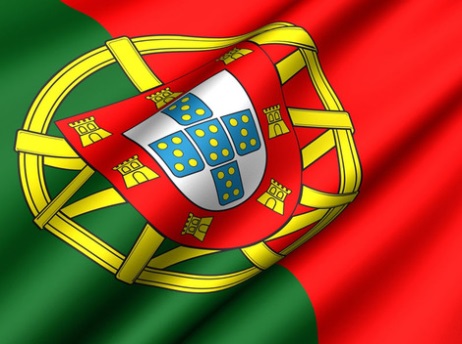 Basic informationCreated in 1973, the University of Aveiro quickly became one of the most dynamic and innovative universities in Portugal. Now a public foundation under private law, it continues to develop and implement its mission to provide undergraduate and postgraduate education, to generate research and promote cooperation with society.

Attended by about 15,000 students on undergraduate and postgraduate programmes, the UA has achieved a significant position amongst higher education institutions in Portugal, being one of the top universities regarding the quality of its infrastructures, the strength of its research and the excellence of its staff.Academic calendar1st SemesterSeptember – December Regular exam period January 2º SemesterFebruary – June Regular exam period  June http://www.ua.pt/ensino/PageText.aspx?id=18399&ref=ID0EHBA/ID0EBHBACourseshttp://www.ua.pt/ensino/#Applicationhttp://www.ua.pt/gri/applicationsApplication deadlines:31 May for Winter semester  15 November for Summer semester Transportationhttp://www.ua.pt/PageText.aspx?id=14570Arrival and Welcomehttp://www.ua.pt/gri/arrivalsLiving Costshttp://www.ua.pt/ensino/PageText.aspx?id=17322Accommodationhttp://www.ua.pt/gri/accommodationContactCampus Universitário de Santiago
3810-193 Aveiro, Portugal
Telephone: (+351) 234 370 200
Fax: (+351) 234 370 985
geral@ua.pt
Coordinator: Niall Power
Tel: +351 234 370 060 
Fax +351 234 378 192
http://www.ua.pt/gri/
gri@ua.pt
Departmental Coordinator: Prof. Dra. Alda MarquesE-mail: amarques@ua.pt